СТЕКЛО ДЛЯ ТЕПЛИЦТехнические условияНастоящий проект стандарта не подлежит применению до его принятияМинскЕвразийский совет по стандартизации, метрологии и сертификации2021ПредисловиеЕвразийский совет по стандартизации, метрологии и сертификации (ЕАСС) представляет собой региональное объединение национальных органов по стандартизации государств, входящих в Содружество Независимых Государств. В дальнейшем возможно вступление в ЕАСС национальных органов по стандартизации других государств.Цели, основные принципы и общие правила проведения работ по межгосударственной стандартизации установлены ГОСТ 1.0 «Межгосударственная система стандартизации. Основные положения» и ГОСТ 1.2 «Межгосударственная система стандартизации. Стандарты межгосударственные, правила и рекомендации по межгосударственной стандартизации. Правила разработки, принятия, обновления и отмены»Сведения о стандарте1 РАЗРАБОТАН Акционерным обществом «Институт стекла», Обществом с ограниченной ответственностью «Экспо Гласс», Техническим комитетом по стандартизации ТК 41 «Стекло»2 ВНЕСЕН Федеральным агентством по техническому регулированию и метрологии3 ПРИНЯТ Евразийским советом по стандартизации, метрологии и сертификации (протокол 								)За принятие стандарта проголосовали:4 ВВЕДЕН ВПЕРВЫЕИнформация о введении в действие (прекращении действия) настоящего стандарта и изменений к нему на территории указанных выше государств публикуется в указателях национальных стандартов, издаваемых в этих государствах, а также в сети Интернет на сайтах соответствующих национальных органов по стандартизации.В случае пересмотра, изменения или отмены настоящего стандарта соответствующая информация будет опубликована на официальном интернет-сайте Межгосударственного совета по стандартизации, метрологии и сертификации в каталоге «Межгосударственные стандарты»Исключительное право официального опубликования настоящего стандарта на территории указанных выше государств принадлежит национальным органам по стандартизации этих государствСодержание1 Область применения	12 Нормативные ссылки	13 Термины и определения	24 Классификация, основные параметры и размеры	35 Технические требования	65.1 Характеристики	65.2 Требования к материалам	85.3 Маркировка, упаковка	85.4 Требования безопасности и охраны окружающей среды	96 Правила приемки	97 Методы контроля	97.1 Контроль размеров, отклонений размеров и формы	97.2 Контроль пороков	97.3 Контроль обработки кромок и маркировки	97.4 Контроль внешнего вида поверхностей	97.5 Контроль коэффициента пропускания ФАР и степени рассеяния	107.6 Контроль водостойкости	107.7 Контроль величины остаточных внутренних напряжений	107.8 Контроль характера разрушения	117.9 Контроль механической прочности	117.10 Контроль термостойкости	117.11 Контроль влагостойкости	117.12 Контроль стойкости к истиранию	117.13 Контроль стойкости к ультрафиолетовому излучению	128 Транспортирование и хранение	129 Указания по эксплуатации	1210 Гарантии изготовителя	14Приложение А  Расчет коэффициента пропускания ФАР и степени рассеяния	15МЕЖГОСУДАРСТВЕННЫЙ СТАНДАРТДата введения – 1 Область примененияНастоящий стандарт распространяется на стекло для теплиц (далее – стекло), предназначенное для остекления теплиц и парников всех типов и назначений и других целей в соответствии со своими техническими характеристиками.2 Нормативные ссылкиВ настоящем стандарте использованы ссылки на следующие межгосударственные стандарты:ГОСТ EN 410 Стекло и изделия из него. Методы определения оптических характеристик. Определение световых и солнечных характеристикГОСТ 111 Стекло листовое бесцветное. Технические условияГОСТ 3519 Материалы оптические. Методы определения двулучепреломленияГОСТ 5533 Стекло узорчатое. Технические условияГОСТ 10134.1 Стекло и изделия из него. Методы определения химической стойкости. Определение водостойкости при 98 °СГОСТ 25535 Стекло и изделия из него. Методы определения термостойкостиГОСТ 30698 Стекло закаленное. Технические условияГОСТ 30826 Стекло многослойное. Технические условияГОСТ 32360 Стекло матированное. Технические условияГОСТ 32361 Стекло и изделия из него. Пороки. Термины и определенияГОСТ 32529 Стекло и изделия из него. Правила приемкиГОСТ 32530 Стекло и изделия из него. Маркировка, упаковка, транспортирование, хранениеГОСТ 32539 Стекло и изделия из него. Термины и определенияГОСТ 32557 Стекло и изделия из него. Методы контроля геометрических параметров и показателей внешнего видаГОСТ 33001 Стекло и изделия из него. Методы определения механических свойств. Испытание на стойкость к истираниюГОСТ 33002 Стекло и изделия из него. Методы определения механических свойств. Испытания на характер разрушенияГОСТ 33004 Стекло и изделия из него. Характеристики. Термины и определенияГОСТ 33017 Стекло с солнцезащитным или декоративным твердым покрытием. Технические условияГОСТ 33088 Стекло и изделия из него. Метод испытания на влагостойкостьГОСТ 33089 Стекло и изделия из него. Метод испытания на стойкость к ультрафиолетовому излучениюГОСТ 33560 Стекло и изделия из него. Требования безопасности при обращении со стекломГОСТ 33561 Стекло и изделия из него. Указания по эксплуатацииГОСТ 34279 Стекло и изделия из него. Технология производства. Термины и определенияПримечание – При пользовании настоящим стандартом целесообразно проверить действие ссылочных стандартов на официальном интернет-сайте Межгосударственного совета по стандартизации, метрологии и сертификации (www.easc.by) или по указателям национальных стандартов, издаваемым в государствах, указанных в предисловии, или на официальных сайтах соответствующих национальных органов по стандартизации. Если на документ дана недатированная ссылка, то следует использовать документ, действующий на текущий момент, с учетом всех внесенных в него изменений. Если заменен ссылочный документ, на который дана датированная ссылка, то следует использовать указанную версию этого документа. Если после принятия настоящего стандарта в ссылочный документ, на который дана датированная ссылка, внесено изменение, затрагивающее положение, на которое дана ссылка, то это положение применяется без учета данного изменения. Если ссылочный документ отменен без замены, то положение, в котором дана ссылка на него, применяется в части, не затрагивающей эту ссылку.3 Термины и определенияВ настоящем стандарте применены термины по ГОСТ 32361, ГОСТ 32539, ГОСТ 33004, ГОСТ 34279, а также следующие термины с соответствующими определениями:3.1 стекло для теплиц: Изделие из плоского бесцветного стекла (в т. ч. стекла с покрытием, закаленного стекла), предназначенное для остекления теплиц и парников.3.2 прозрачное стекло для теплиц: Стекло для теплиц, после прохождения сквозь которое излучение практически не изменяет направление своего распространения.3.3 рассеивающее стекло для теплиц: Стекло для теплиц, после прохождения сквозь которое излучение не имеет преимущественного направления распространения.3.4 стекло с односторонним покрытием: Стекло с покрытием на одной поверхности.3.5 стекло с двусторонним покрытием: Стекло с покрытием на обеих поверхностях.3.6 фотосинтетически активная радиация; ФАР: Оптическое излучение в диапазоне от 400 до 700 нм, используемое растениями для фотосинтеза, роста и развития.3.7 коэффициент пропускания фотосинтетически активной радиации; коэффициент пропускания ФАР: Коэффициент пропускания в диапазоне длин волн от 400 до 700 нм.3.8 коэффициент направленного пропускания фотосинтетически активной радиации; коэффициент направленного пропускания ФАР: Коэффициент направленного пропускания в диапазоне длин волн от 400 до 700 нм.3.9 степень рассеяния: отношение коэффициента пропускания ФАР к коэффициенту направленного пропускания ФАР.3.10 краевая зона: Область по периметру стекла на расстоянии 50 мм от кромки или по согласованию изготовителя с потребителем.3.11 рабочая зона: Область стекла, не включающая краевую зону.4 Классификация, основные параметры и размеры4.1 Стекло должно быть изготовлено в соответствии с требованиями настоящего стандарта по технологической и конструкторской документации, утвержденной в установленном порядке.4.2 Стекло в зависимости от его оптических свойств подразделяют на:- прозрачное стекло;- рассеивающее стекло.4.3 Прозрачное стекло в зависимости от коэффициента пропускания ФАР подразделяют на марки П1, П2, П3.4.4 Рассеивающее стекло в зависимости от коэффициента пропускания ФАР подразделяют на марки Р1, Р2, Р3.4.5 Стекло в зависимости от формы подразделяют на:- прямоугольное стекло;- фигурное стекло.4.6 Стекло в зависимости от наличия или отсутствия на нем покрытия подразделяют на:- стекло без покрытия;- стекло с односторонним покрытием;- стекло с двусторонним покрытием.4.7 Стекло в зависимости от дополнительной термообработки подразделяют на:- закаленное стекло;- незакаленное стекло.4.8 Вид, форму, номинальные размеры стекла, а также предельные отклонения формы и размеров фигурного стекла устанавливают в чертежах, договорах поставки или других документах, согласованных изготовителем и потребителем.4.9 Номинальная толщина, предельные отклонения по толщине, разнотолщинность, отклонение от плоскостности, отклонение от прямолинейности кромок прямоугольного и фигурного стекла, предельные отклонения размеров по длине и ширине, разность длин диагоналей прямоугольного стекла должны соответствовать значениям, указанным в таблице 1.Таблица 1 – Размеры и отклонения размеров стеклаВ миллиметрах4.10 Допускается по согласованию с потребителем изготавливать стекло другой номинальной толщины и устанавливать другие требования к отклонениям размеров стекла в договорах поставки или иных документах, согласованных изготовителем и потребителем.4.11 Условное обозначение стекла должно содержать:- обозначение марки стекла (П1, П2, П3, Р1, Р2, Р3);- обозначение закаленного стекла («зак», «з», «закаленное», «Tempered», «Temp» или «ESG»);- обозначение покрытия (в соответствии с документацией изготовителя);- номинальные размеры (толщину, длину, ширину) в миллиметрах прямоугольного стекла;- обозначение формы и размеров фигурного стекла (в соответствии с документацией изготовителя);- обозначение настоящего стандарта;- дополнительную информацию (при необходимости).Допускаются другие условные обозначения (в т. ч. с указанием торгового наименования стекла), расшифровка которых должна быть указана в договорах поставки или других документах, согласованных с потребителем.Пример условного обозначения прямоугольного прозрачного закаленного стекла без покрытия марки П3 номинальными толщиной 3,9 мм, длиной 1670 мм, шириной 1235 мм:П3 – зак – 3,9 х 1670 х1235 ГОСТ .Пример условного обозначения прямоугольного рассеивающего незакаленного стекла без покрытия марки Р2 номинальными толщиной 5,3 мм, длиной 2500 мм, шириной 1600 мм:Р2 – 5,3 х 2500 х1600 ГОСТ .Пример условного обозначения фигурного рассеивающего закаленного стекла марки Р1 с односторонним покрытием, обозначенным в соответствии с документацией изготовителя «AR1», номинальной толщиной 6 мм, формой и размерами, обозначенными в соответствии с документацией изготовителя «Т/580/498»:Р1/AR1 – Temp – 6 х Т/580/498 ГОСТ .Пример условного обозначения прямоугольного прозрачного незакаленного стекла без покрытия марки П2 торгового наименования «СВЕТ» номинальными толщиной 4 мм, длиной 765 мм, шириной 374 мм:СВЕТ – 4 х 765 х374 ГОСТ .5 Технические требования5.1 Характеристики5.1.1 Разрушающие пороки стекла не допускаются. По количеству и размерам неразрушающих пороков стекло должно соответствовать требованиям, указанным в таблице 2. Допускается по согласованию изготовителя с потребителем устанавливать дополнительные требования к порокам.Таблица 2 – Требования к неразрушающим порокам стекла5.1.2 Кромки незакаленного стекла, как правило, не обрабатывают. По согласованию с потребителем кромки могут быть обработаны.5.1.3 Кромки закаленного стекла должны быть притупленными. Допускается по согласованию с потребителем другой вид обработки кромок.5.1.4 Внешний вид поверхностей рассеивающего стекла должен соответствовать контрольному образцу, согласованному изготовителем и потребителем.5.1.5 Коэффициент пропускания ФАР и степень рассеяния стекла должны соответствовать значениям, указанным в таблице 3.Таблица 3 – Коэффициент пропускания ФАР и степень рассеяния стекла5.1.6 Водостойкость стекла должна быть не ниже класса 4/98 по ГОСТ 10134.1.5.1.7 Величина остаточных внутренних напряжений незакаленного стекла должна быть не более 70 нм/см.5.1.8 Характер разрушения закаленного стекла должен соответствовать требованиям, указанным в таблице 4.Таблица 4 – Характер разрушения закаленного стеклаДлина любого осколка должна быть не более 75 мм, площадь – не более 3 см2. Количество осколков длиной от 60 до 75 мм должно быть не более 5 шт.5.1.9 Закаленное стекло по механической прочности и термостойкости должно соответствовать требованиям ГОСТ 30698.5.1.10 Стекло с покрытием должно быть влагостойким, стойким к истиранию и ультрафиолетовому излучению и выдерживать испытания по 7.11–7.13.5.2 Требования к материаламДля изготовления стекла может быть использовано любое базовое листовое стекло (кроме стекла с пескоструйной обработкой), в том числе:- бесцветное листовое стекло по ГОСТ 111;- бесцветное узорчатое стекло по ГОСТ 5533;- матированное стекло по ГОСТ 32360;- стекло с твердым покрытием по ГОСТ 33017,если изготовленное из него стекло для теплиц соответствует требованиям настоящего стандарта.5.3 Маркировка, упаковка5.3.1 Незакаленное стекло, как правило, не маркируют. При необходимости требования к маркировке устанавливают в договорах поставки или других документах, согласованных изготовителем и потребителем.5.3.2 На закаленное стекло наносят маркировку по ГОСТ 32530 с указанием буквенного обозначения «зак», «з», «закаленное», «Tempered», «Temp» или «ESG».5.3.3 Поверхность стекла с односторонним покрытием, на которую нанесено покрытие, по требованию потребителя обозначают любым не повреждающим стекло способом.5.3.4 Маркировка транспортной тары – по ГОСТ 32530.5.3.5 Стекло упаковывают в соответствии с требованиями ГОСТ 32530.5.4 Требования безопасности и охраны окружающей средыТребования безопасности и охраны окружающей среды – по ГОСТ 33560.6 Правила приемкиПравила приемки стекла – по ГОСТ 32529.7 Методы контроля7.1 Контроль размеров, отклонений размеров и формы7.1.1 Толщину, длину, ширину, отклонения по толщине, длине, ширине, разнотолщинность, разность длин диагоналей, отклонения от плоскостности, прямолинейности кромок стекла контролируют по ГОСТ 32557.Если стекло имеет рельефные поверхности, отклонение от плоскостности контролируют со стороны с менее выраженным рельефом.7.1.2 Форму и размеры фигурного стекла проверяют по контрольному шаблону максимального контура измерением зазора между стеклом и шаблоном щупом. Погрешность измерения не более 1,0 мм.7.2 Контроль пороковПороки стекла контролируют по ГОСТ 32557.7.3 Контроль обработки кромок и маркировкиВид и качество обработки кромок и маркировку стекла контролируют методом визуального контроля по ГОСТ 32557.7.4 Контроль внешнего вида поверхностейВнешний вид поверхностей рассеивающего стекла контролируют методом визуального сравнения по ГОСТ 32557.7.5 Контроль коэффициента пропускания ФАР и степени рассеяния7.5.1 Коэффициент пропускания ФАР и степень рассеяния рассчитывают по спектральным коэффициентам пропускания и направленного пропускания, измеренным в соответствии с ГОСТ EN 410, в диапазоне длин волн от 400 до 700 нм с учетом требований 7.5.2–7.5.6.7.5.2 Для определения коэффициента пропускания ФАР прозрачного и рассеивающего стекол измеряют спектральные коэффициенты пропускания с использованием интегрирующей сферы. Допускается измерять спектральные коэффициенты пропускания прозрачного стекла без интегрирующей сферы.7.5.3 Для определения степени рассеяния рассеивающего стекла измеряют спектральные коэффициенты пропускания с использованием интегрирующей сферы и спектральные коэффициенты направленного пропускания без интегрирующей сферы.7.5.4 На стекле с односторонним покрытием спектральные коэффициенты пропускания и направленного пропускания измеряют со стороны покрытия, на стекле с двусторонним покрытием и стекле без покрытия – с любой стороны.7.5.5 Испытание закаленного стекла проводят на образцах, изготовленных вместе с контролируемой партией. Допускается проводить испытание на незакаленном базовом стекле, за исключением стекла с покрытием, изменяющим коэффициент пропускания ФАР при закалке.7.5.6 Коэффициент пропускания ФАР и степень рассеяния вычисляют по формулам, указанным в приложении А. Промежуточные результаты вычислений не округляют. Значение коэффициента пропускания ФАР округляют до двух знаков после запятой, степени рассеяния – до целых единиц.7.5.7 Стекло считают выдержавшим контроль, если коэффициент пропускания ФАР и степень рассеяния соответствуют значениям, указанным в таблице 3.7.6 Контроль водостойкостиВодостойкость стекла контролируют по ГОСТ 10134.1. Допускается контролировать водостойкость на базовом стекле.7.7 Контроль величины остаточных внутренних напряженийВеличину остаточных внутренних напряжений незакаленного стекла контролируют по ГОСТ 3519. Допускается контролировать величину остаточных внутренних напряжений на базовом стекле.7.8 Контроль характера разрушенияХарактер разрушения закаленного стекла контролируют по ГОСТ 33002. Испытание проводят на образцах, изготовленных вместе с контролируемой партией, или на готовых изделиях.7.9 Контроль механической прочностиМеханическую прочность закаленного стекла контролируют по ГОСТ 30698. Испытание проводят на образцах, изготовленных вместе с контролируемой партией.7.10 Контроль термостойкостиТермостойкость закаленного стекла контролируют по ГОСТ 25535 (метод Б с однократным нагреванием и охлаждением образцов). Испытание проводят на образцах, изготовленных вместе с контролируемой партией.7.11 Контроль влагостойкости7.11.1 Влагостойкость стекла с покрытием контролируют по ГОСТ 33088 с учетом требований 7.11.2–7.11.5.7.11.2 Испытание проводят на трех образцах размером не менее (100 х100) мм, изготовленных вместе с контролируемой партией или вырезанных из готового изделия.7.11.3 Режим испытания:- относительная влажность: 95 % – 100 %;- температура: 38 °С – 42 °С;- время выдержки: 21 сут.7.11.4 До и после выдержки в камере на образцах определяют коэффициент пропускания ФАР в соответствии с 7.5.7.11.5 Образец считают выдержавшим испытание, если после выдержки в камере:- на образце не появились пороки;- коэффициент пропускания ФАР изменился не более чем на 3 %.7.12 Контроль стойкости к истиранию7.12.1 Стойкость к истиранию стекла с покрытием контролируют по ГОСТ 33001 с учетом требований 7.12.2–7.12.5.7.12.2 Испытание проводят на трех образцах размером не менее (100 х300) мм, изготовленных вместе с контролируемой партией или вырезанных из готового изделия.7.12.3 На каждом образце со стороны покрытия проводят одно истирающее воздействие до достижения 500 шагов.7.12.4 До и после истирающего воздействия на образцах в месте истирания определяют коэффициент пропускания ФАР в соответствии с 7.5.7.12.5 Образец считают выдержавшим испытание, если после истирающего воздействия коэффициент пропускания ФАР изменился не более, чем на 3 %.7.12.6 Допускается стойкость к истиранию контролировать другими методами, обеспечивающими необходимую точность и достоверность результатов контроля.7.13 Контроль стойкости к ультрафиолетовому излучению7.13.1 Стойкость к ультрафиолетовому излучению стекла с покрытием контролируют по ГОСТ 33089 (режим для изделий, эксплуатируемых под прямым солнечным воздействием) с учетом требований 7.13.2–7.13.5.7.13.2 Испытание проводят на трех образцах размером не менее (76 х300) мм, изготовленных вместе с контролируемой партией или вырезанных из готового изделия.7.13.3 Время выдержки образцов в испытательной установке (200 + 20) ч.7.13.4 До и после выдержки в испытательной установке на образцах определяют коэффициент пропускания ФАР в соответствии с 7.5.7.13.5 Образец считают выдержавшим испытание, если после выдержки в испытательной установке:- на образце не появились пороки;- цвет образца не изменился;- коэффициент пропускания ФАР изменился не более чем на 3 %.8 Транспортирование и хранениеТранспортирование и хранение стекла – по ГОСТ 32530.9 Указания по эксплуатации9.1 Выбор стекла для конкретного применения (в т. ч. его формы, размеров, вида, марки) осуществляет потребитель.9.2 При манипуляциях со стеклом, выборе стекла для конкретного применения, монтаже, эксплуатации и техническом обслуживании стекол, а также при проектировании остекления следует соблюдать требования ГОСТ 33561, применимые к стеклу, на которое распространяется действие настоящего стандарта.9.3 Поверхности стекла, на которые нанесено покрытие, следует оберегать от соприкосновения или трения с любой шероховатой поверхностью.9.4 Для расчетов прочности стекла при проектировании остекления рекомендуется использовать значения прочности на изгиб, указанные в таблице 5.Таблица 5 – Прочность на изгиб для проектирования9.5 Рекомендуется применять закаленное стекло в горизонтальном и наклонном остеклении, а также в вертикальном остеклении, если расстояние от нижней кромки стекла в вертикальном остеклении до уровня пола более 1500 мм.9.6 Правила применения стекла в конструкциях остекления (в т. ч. расположение поверхностей рассеивающего стекла и покрытия стекла с односторонним покрытием) устанавливают в технической документации на эти конструкции в соответствии с рекомендациями изготовителя стекла.9.7 Допускается по согласованию с потребителем изготавливать многослойное стекло из стекла, соответствующего настоящему стандарту.Многослойное стекло допускается применять в вертикальном остеклении теплицы, при этом его монтаж следует осуществлять так, чтобы торцы многослойного стекла были полностью изолированы от влаги.Многослойное стекло для остекления теплиц должно быть температуростойким, влагостойким и стойким к излучению. Класс защиты многослойного стекла выбирает потребитель.Возможность применения многослойного стекла для остекления теплиц с учетом предполагаемых условий его эксплуатации согласовывают с его изготовителем и при необходимости подтверждают испытаниями в соответствии с требованиями ГОСТ 30826 или иными требованиями, которые указывают в договоре поставки.10 Гарантии изготовителя10.1 Изготовитель гарантирует соответствие стекла требованиям настоящего стандарта при условии соблюдения правил упаковывания, транспортирования, хранения и эксплуатации.10.2 Изготовитель устанавливает гарантийные обязательства (в том числе конкретную продолжительность и порядок исчисления гарантийного срока) о соответствии стекла требованиям настоящего стандарта в договорах поставки или иных документах в соответствии с законодательством, действующим на территории государства, принявшего настоящий стандарт.Приложение А
(обязательное)
Расчет коэффициента пропускания ФАР и степени рассеянияА.1 Коэффициент пропускания ФАР  прозрачного и рассеивающего стекол вычисляют по формуле,					(А.1)где 	 – относительное спектральное распределение энергии излучения стандартного источника света D65; – спектральный коэффициент пропускания стекла; – относительная спектральная чувствительность дневного зрения стандартного наблюдателя; – интервал длин волн, нм.Значения  приведены в таблице А.1.А.2 Степень рассеяния s рассеивающего стекла вычисляют по формуле, 						(А.2)где 	 – коэффициент пропускания ФАР рассеивающего стекла, вычисленный по формуле (А.1);	 – коэффициент направленного пропускания ФАР рассеивающего стекла, вычисленный по формуле,					(А.3)где 	 – относительное спектральное распределение энергии излучения стандартного источника света D65; – спектральный коэффициент направленного пропускания рассеивающего стекла; – относительная спектральная чувствительность дневного зрения стандартного наблюдателя; – интервал длин волн, нм.Значения  приведены в таблице А.1.Таблица А.1Руководитель разработкиЗаместитель председателя ТК 41 «Стекло»,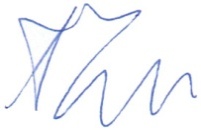 зав. отделом стандартизации и испытанийАО «Институт стекла»								А.Г.ЧесноковИсполнитель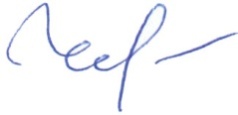 Научный сотрудник								Е.А.ЧеремхинаЕВРАЗИЙСКИЙ СОВЕТ ПО СТАНДАРТИЗАЦИИ, МЕТРОЛОГИИ И СЕРТИФИКАЦИИ(ЕАСC)EURO-ASIAN COUNCIL FOR STANDARDIZATION, METROLOGY AND CERTIFICATION(EASC)ЕВРАЗИЙСКИЙ СОВЕТ ПО СТАНДАРТИЗАЦИИ, МЕТРОЛОГИИ И СЕРТИФИКАЦИИ(ЕАСC)EURO-ASIAN COUNCIL FOR STANDARDIZATION, METROLOGY AND CERTIFICATION(EASC)ЕВРАЗИЙСКИЙ СОВЕТ ПО СТАНДАРТИЗАЦИИ, МЕТРОЛОГИИ И СЕРТИФИКАЦИИ(ЕАСC)EURO-ASIAN COUNCIL FOR STANDARDIZATION, METROLOGY AND CERTIFICATION(EASC)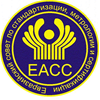 МЕЖГОСУДАРСТВЕННЫЙ СТАНДАРТГОСТ(Проект RU, 
вторая редакция)Краткое наименование страны
по МК (ИСО 3166) 004–97Код страны
по МК (ИСО 3166) 004–97Сокращенное наименование национального органа по стандартизацииСТЕКЛО ДЛЯ ТЕПЛИЦТехнические условияGreenhouse glass. SpecificationsНаименование показателяПрозрачное стеклоРассеивающее стеклоНоминальная толщинаОт 3,0 до 6,0 включ.От 3,0 до 6,0 включ.Предельное отклонение по толщине±0,3±0,5Разнотолщинность, не более0,2По согласованию с потребителемОбщее отклонение от плоскостности, мм/м, не более1,0 – для незакаленного стекла3,0 – для закаленного стекла без покрытия4,0 – для закаленного стекла с покрытием1,0 – для незакаленного стекла3,0 – для закаленного стекла без покрытия4,0 – для закаленного стекла с покрытиемЛокальное отклонение от плоскостности, мм/300 мм, не более0,5 – для закаленного стеклаНе нормируется – для незакаленного стекла0,5 – для закаленного стеклаНе нормируется – для незакаленного стеклаОтклонение от прямолинейности кромок, мм/м, не более1,01,0Предельное отклонение по длине и ширине±2±2Разность длин диагоналей, не более22Виды пороковНорма на стеклоЛокальные пороки (кроме сколов, выступов, отбитых углов) размером, мм:до 1,0 включ.Не нормируютсясв. 1,0 до 6,0 включ.Не более 2 шт. на 1 м2св. 6,0 до 15,0 включ.Не более 3 шт. на 5 м2св. 15,0Не допускаютсяСколы, выступы, отбитые углы, щербление кромкиНе допускаютсяЛинейные пороки (кроме грубых царапин)В рабочей зоне не допускаются, в краевой зоне не нормируютсяГрубые царапиныДля незакаленного стекла в рабочей зоне не допускаются, в краевой зоне не нормируются.Для закаленного стекла не допускаютсяПримечание – Количество локальных пороков относят к общей площади стекла в контрольной выборке.Примечание – Количество локальных пороков относят к общей площади стекла в контрольной выборке.Марка стеклаНоминальная толщина стекла, ммКоэффициент пропускания ФАРСтепень рассеяния, 
не менееП1От 3,0 до 4,0 включ.Не менее 0,93Не нормируетсяП1Св. 4,0 до 6,0 включ.Не менее 0,92Не нормируетсяП2От 3,0 до 4,0 включ.От 0,91 до 0,92 включ.Не нормируетсяП2Св. 4,0 до 6,0 включ.От 0,90 до 0,91 включ.Не нормируетсяП3От 3,0 до 4,0 включ.От 0,89 до 0,90 включ.Не нормируетсяП3Св. 4,0 до 6,0 включ.От 0,88 до 0,89 включ.Не нормируетсяР1От 3,0 до 4,0 включ.Не менее 0,934Р1Св. 4,0 до 6,0 включ.Не менее 0,924Р2От 3,0 до 4,0 включ.От 0,91 до 0,92 включ.3Р2Св. 4,0 до 6,0 включ.От 0,90 до 0,91 включ.3Р3От 3,0 до 4,0 включ.От 0,89 до 0,90 включ.2Р3Св. 4,0 до 6,0 включ.От 0,88 до 0,89 включ.2Номинальная толщина стекла, ммКоличество осколков, шт., в квадрате 50 х50 мм, не менееОт 3,0 до 3,5 включ.15Св. 3,5 до 6,0 включ.30Вид стеклаПрочность на изгиб для проектирования, МПаПрозрачное незакаленное15Рассеивающее незакаленное11Прозрачное закаленное120Рассеивающее закаленное90, нм, нм, нм4000,00003000825100,05140708606200,03151063404100,00010302805200,07054232906300,02081770404200,00035209605300,08801411606400,01381378504300,00094826005400,09445288006500,00807221204400,00227462305500,09810388006600,00461326404500,00419314905600,09433184706700,00248568104600,00666482605700,08691481506800,00125534404700,00985270005800,07901565006900,00053614704800,01519316305900,06332335107000,00027607604900,02134184806000,05355667505000,03350017906100,0425026460Примечание – Значения  соответствуют значениям, приведенным в таблице 1 ГОСТ EN 410, пересчитанным для диапазона длин волн от 400 до 700 нм так, что .Примечание – Значения  соответствуют значениям, приведенным в таблице 1 ГОСТ EN 410, пересчитанным для диапазона длин волн от 400 до 700 нм так, что .Примечание – Значения  соответствуют значениям, приведенным в таблице 1 ГОСТ EN 410, пересчитанным для диапазона длин волн от 400 до 700 нм так, что .Примечание – Значения  соответствуют значениям, приведенным в таблице 1 ГОСТ EN 410, пересчитанным для диапазона длин волн от 400 до 700 нм так, что .Примечание – Значения  соответствуют значениям, приведенным в таблице 1 ГОСТ EN 410, пересчитанным для диапазона длин волн от 400 до 700 нм так, что .Примечание – Значения  соответствуют значениям, приведенным в таблице 1 ГОСТ EN 410, пересчитанным для диапазона длин волн от 400 до 700 нм так, что .УДК 666.1:006.354МКС 81.040.30Ключевые слова: стекло для теплиц, характеристики, правила приемки, методы контроля, транспортирование, хранениеКлючевые слова: стекло для теплиц, характеристики, правила приемки, методы контроля, транспортирование, хранениеКлючевые слова: стекло для теплиц, характеристики, правила приемки, методы контроля, транспортирование, хранение